от 09.08.2019  № 898Об изъятии для муниципальных нужд земельного участка, на котором расположен многоквартирный жилой дом по адресу: Волгоград, ул. Гагринская, 20, и помещений в указанном многоквартирном жилом домеВ целях обеспечения жилищных прав граждан, являющихся собственниками жилых помещений, проживающих на территории городского округа город-герой Волгоград, в соответствии со статьей 32 Жилищного кодекса Российской Федерации, на основании постановления администрации Волгограда от 18 ноября 2013 г. № 1881 «О механизме исполнения заключения межведомственной комиссии по оценке состояния жилых помещений муниципального жилищного фонда и многоквартирных домов Красноармейского района Волгограда о признании многоквартирного жилого дома, расположенного по адресу: Волгоград, ул. Гагринская, 20, аварийным и подлежащим сносу», распоряжения департамента по жилищной политике администрации Волгограда от 06 августа 2013 г. № 339 «Об утверждении списков граждан, подлежащих переселению из аварийного и подлежащего сносу многоквартирного дома, расположенного по адресу: Волгоград, 
ул. Гагринская, д. 20», руководствуясь постановлением главы Волгограда 
от 16 октября 2018 г. № 20-п «О распределении обязанностей в администрации Волгограда», статьями 7, 39 Устава города-героя Волгограда, администрация ВолгоградаПОСТАНОВЛЯЕТ:1. Изъять для муниципальных нужд земельный участок (кадастровый 
№ 34:34:080111:662), на котором расположен многоквартирный жилой дом 
по адресу: Волгоград, ул. Гагринская, 20, признанный аварийным и подлежащим сносу.2. Изъять для муниципальных нужд помещения, расположенные 
в многоквартирном жилом доме по адресу: Волгоград, ул. Гагринская, 20, признанном аварийным и подлежащим сносу, находящиеся в собственности граждан, в установленном действующим законодательством Российской Федерации порядке согласно приложению к настоящему постановлению.3. Комитету жилищной и социальной политики администрации Волгограда обеспечить выполнение комплекса мероприятий, связанных 
с изъятием земельного участка, указанного в пункте 1 настоящего постановления, и помещений, расположенных в многоквартирном жилом доме, указанном в пункте 2 настоящего постановления, в том числе:3.1. Обратиться в Управление Федеральной службы государственной регистрации, кадастра и картографии по Волгоградской области в соответствии со статьей 13 Федерального закона от 13 июля 2015 г. № 218-ФЗ 
«О государственной регистрации недвижимости» с заявлением о государственной регистрации ограничений (обременений) права собственности в связи с решением об изъятии земельного участка, указанного в пункте 1 настоящего постановления, и помещений, расположенных в многоквартирном жилом доме, указанном в пункте 2 настоящего постановления, в течение 10 дней со дня подписания настоящего постановления.3.2. Направить собственникам помещений, расположенных 
в многоквартирном жилом доме, указанном в пункте 2 настоящего постановления, копию настоящего постановления письмом с уведомлением 
о вручении в течение 10 дней со дня его подписания.4. Управлению по взаимодействию со средствами массовой информации аппарата главы Волгограда в течение 10 дней со дня подписания настоящего постановления разместить настоящее постановление на официальном сайте администрации Волгограда в информационно-телекоммуникационной сети Интернет.5. Настоящее постановление вступает в силу со дня его подписания и подлежит опубликованию в течение 10 дней со дня его подписания.6. Контроль за исполнением настоящего постановления оставляю за собой.Заместитель главы Волгограда                                                                                                                         О.В.ТетерятникПриложениек постановлениюадминистрации Волгоградаот 09.08.2019  № 898ПЕРЕЧЕНЬизымаемых помещений, расположенных в многоквартирном жилом доме 
по адресу: Волгоград, ул. Гагринская, 20, признанном аварийным и подлежащим сносу, находящихся в собственности граждан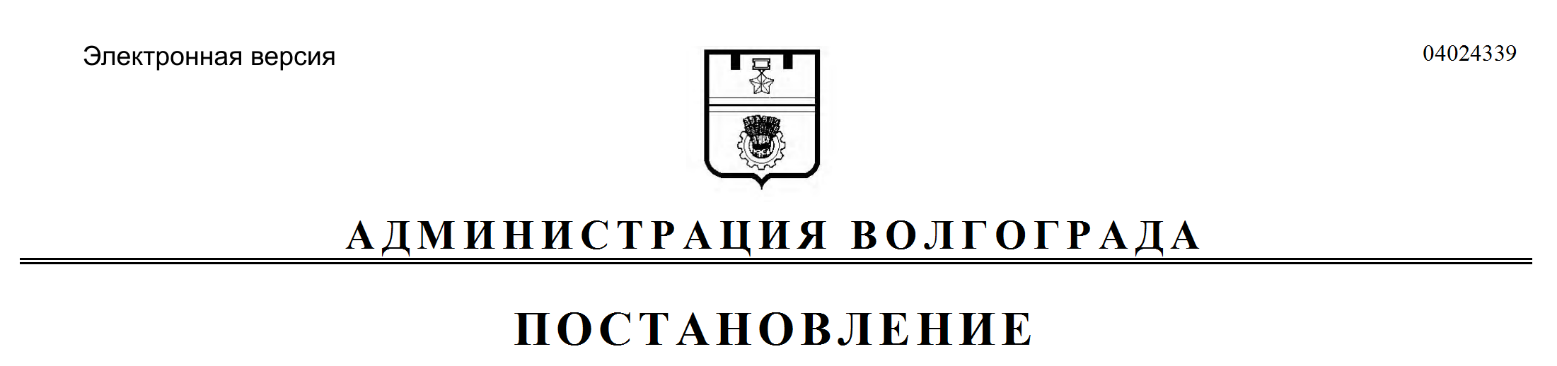 № п/пАдрес местонахожденияобъекта недвижимостиОбщаяплощадьпомещения(кв. м)1231.Волгоград, ул. Гагринская, д. 20, кв. 147,22.Волгоград, ул. Гагринская, д. 20, кв. 447,23.Волгоград, ул. Гагринская, д. 20, кв. 759,74.Волгоград, ул. Гагринская, д. 20, кв. 847,6